Publicado en   el 04/08/2014 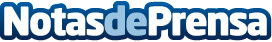 Un 33% de los directivos en RRHH son mujeresDatos de contacto:Nota de prensa publicada en: https://www.notasdeprensa.es/un-33-de-los-directivos-en-rrhh-son-mujeres Categorias: Recursos humanos http://www.notasdeprensa.es